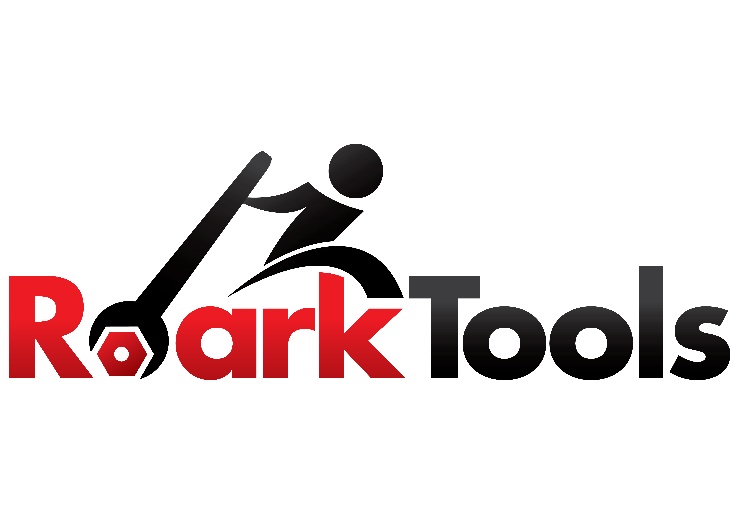 Operating Instructions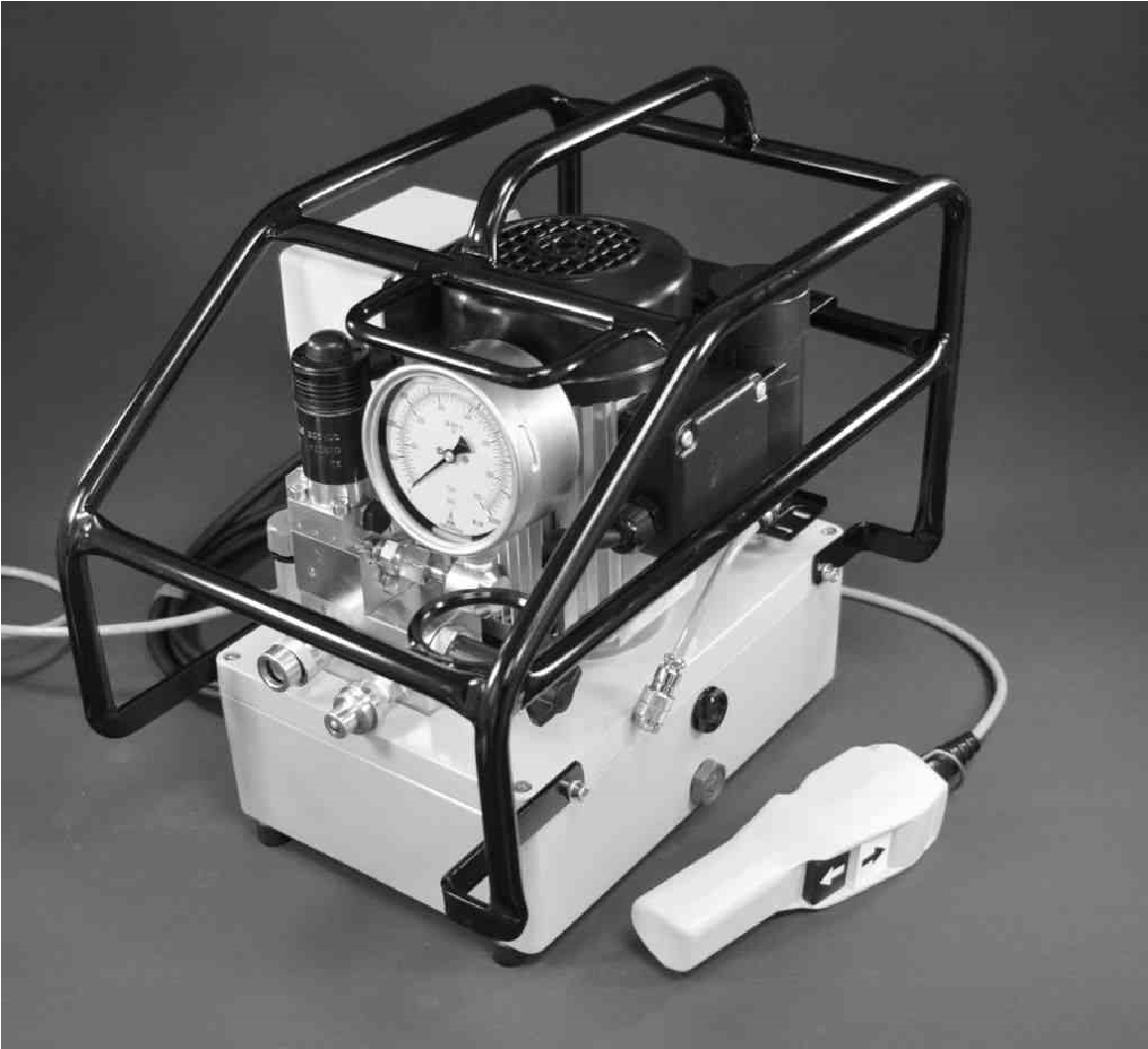 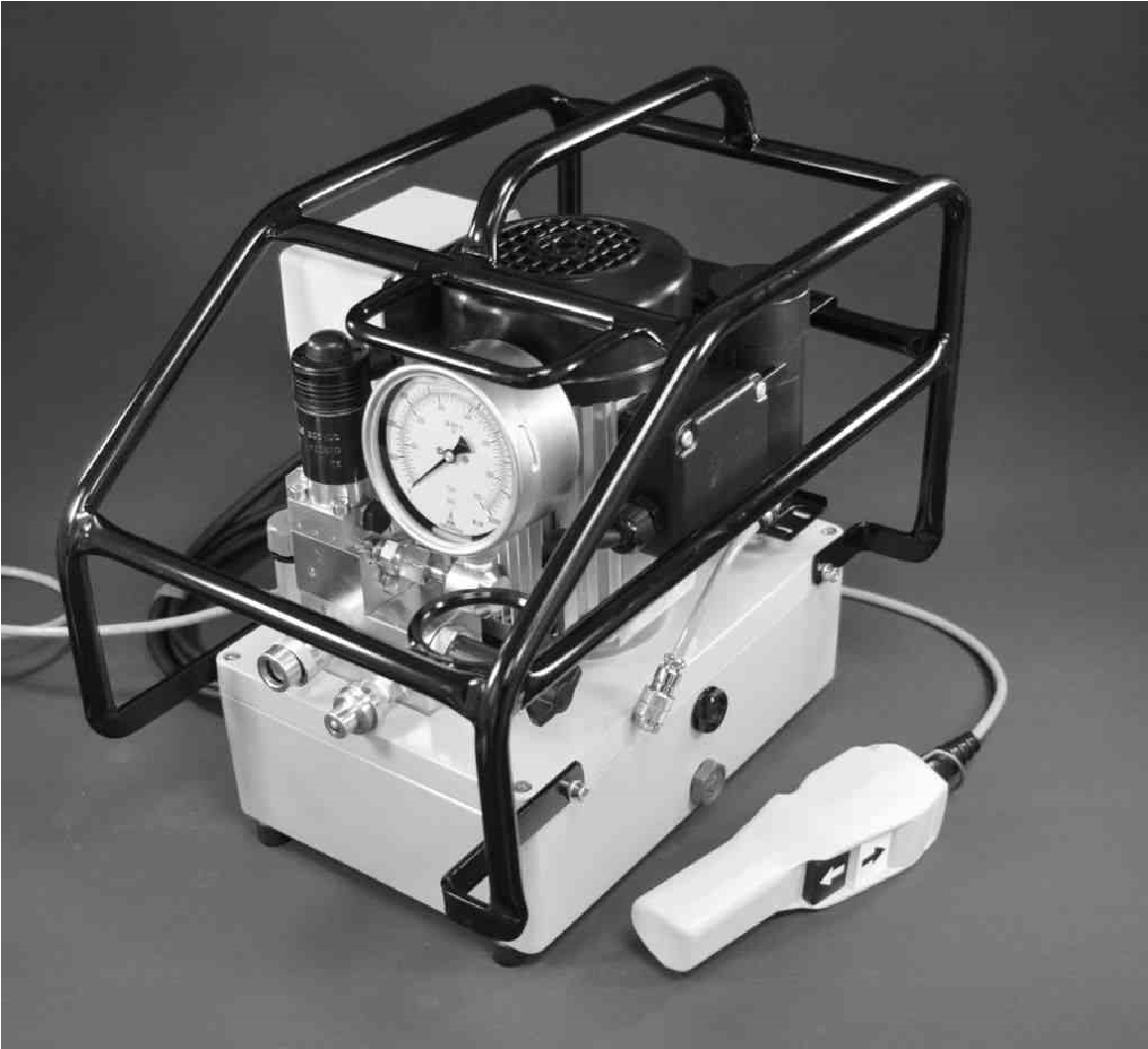 General Description of the Machine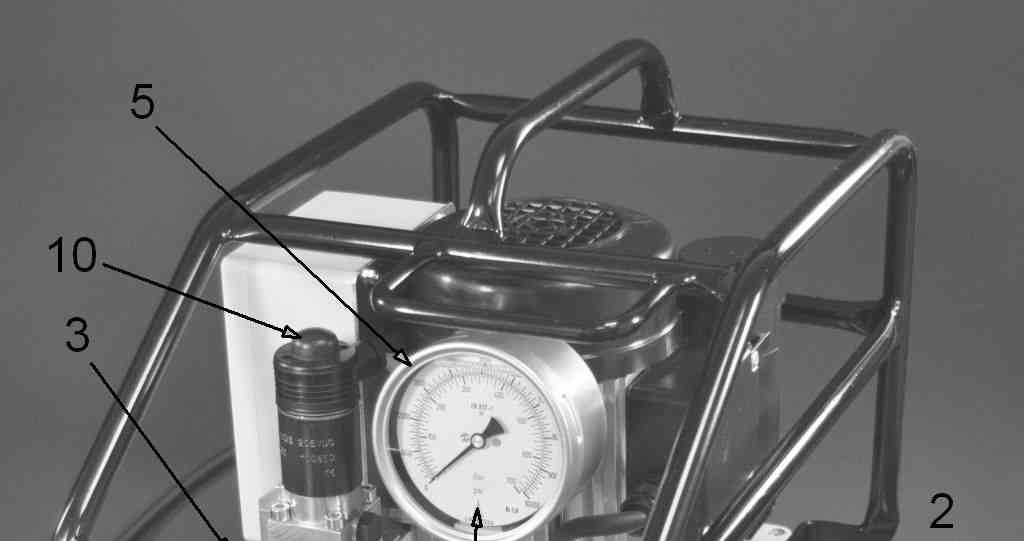 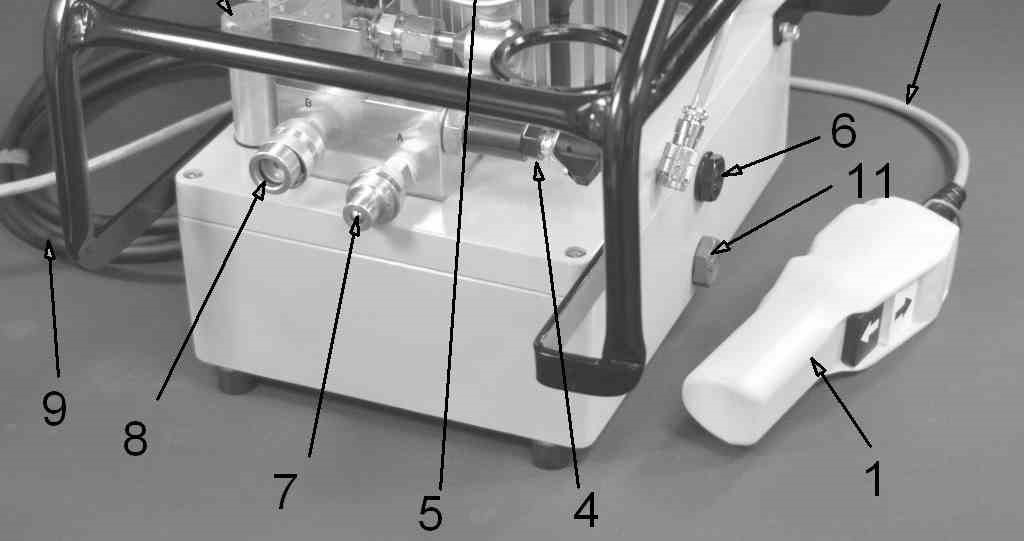 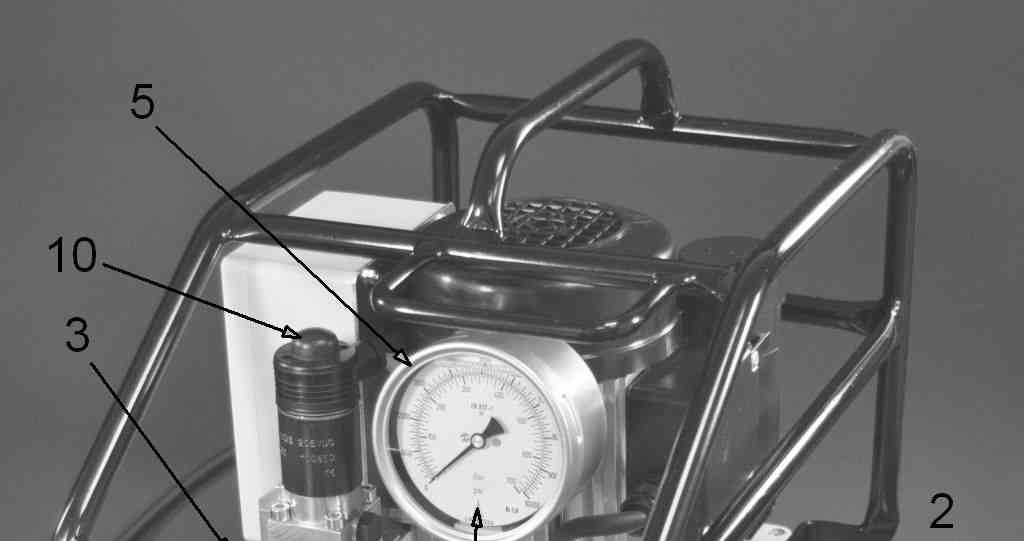 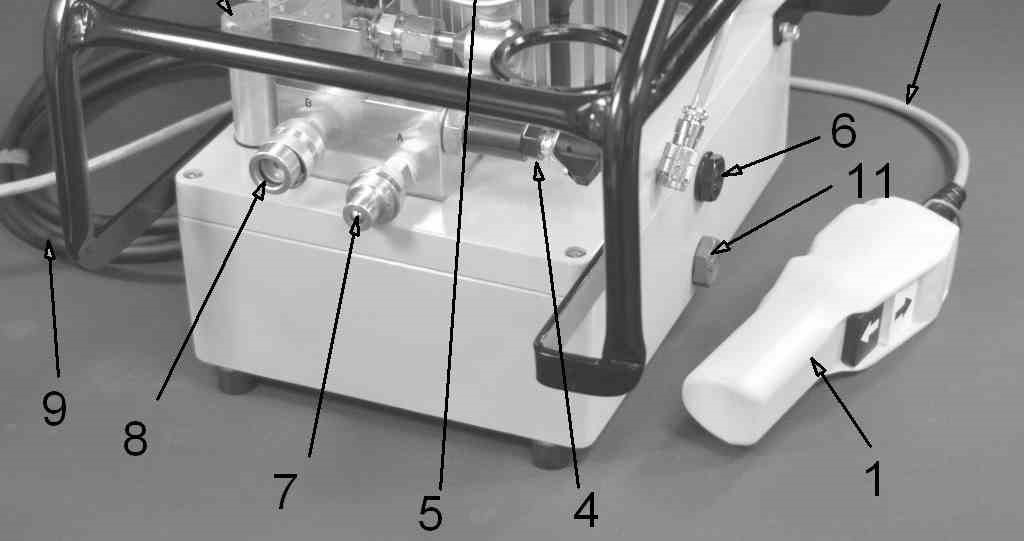 Fig. 1Components of the Machine:Remote controlRemote control cableHydraulic fluid filler capPressure adjustment valvePressure GaugeFluid level sight glassHose coupling connection "A"Hose coupling connection "B"Mains cable with mains plugManual actuation for solenoid valveFluid drain plugSpecified Conditions of UseThis device is exclusively intended for use as a drive mechanism for hydraulic torque tools in line with the description and safety instructions given in these Operating Instructions.Any other use is considered to be improper!In particular the use of the machine as a drive for all other hydraulic devices such as presses, hoisting cylinders, hydraulic shears, spreaders, etc. is improper use!Improper use of the device or modifications to the device undertaken by the end-user exclude any liability on the part of the manufacturer and invalidate the Declaration of Conformity!In this case the user is liable for damages resulting from the use of the device.Residual risks	Danger due to hot surfaces: The surface of the oil cooler (if fitted) becomes hot; keep a safe distance; the warning symbol is attached to the cooler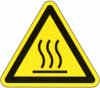 Danger due to noise: maximum noise level 82 dB(A); the end-user must make personal protective equipment (ear-protectors) available.Use and Conditions for StorageAmbient temperature:	-10 to +40°C for use and storageProtect from rain during use and storage.Modification of the conditions of use only after consultation with the manufacturer.Power supply connections: (delivery with earthed pin plug). In the event of modification to the mains connection, protection against shock must be guaranteed by installing a protective earth system.Before Initial OperationCarry out a visual inspection before each start-up.Check remote control (1), mains plug (9) and all cables for damage.Check hose couplings, hoses1) and hydraulic torque tools1) for damage.1)not included in deliveryHose couplings, hoses and hydraulic torque tools must be designed for an operating pressure of 700 bar.Hose couplings, hoses and hydraulic torque tools with lower operating pressures are not permitted to be connected to the hydraulic device!Check the entire machine, fluid reservoir, motor, and gauge for damage such as ruptures or leaks.Have damaged parts replaced by qualified technicians before operation.Check hose couplings (7, 8) for dirt.Clean soiled hose couplings before operation.Check the fluid level; the level must be up to the middle of the oil sight glass (6).If need be, top up hydraulic fluid.Set up the hydraulic device on a level, horizontal surface so that it is prevented from falling over or falling down.Connect the hydraulic device by means of the threaded couplings with the hoses and with the hydraulic torque tool: (as per Fig. 2)Power supply connections: (delivery with earthed pin plug). In the event of modification to the mains connection, protection against shock must be guaranteed by installing a protective earth system.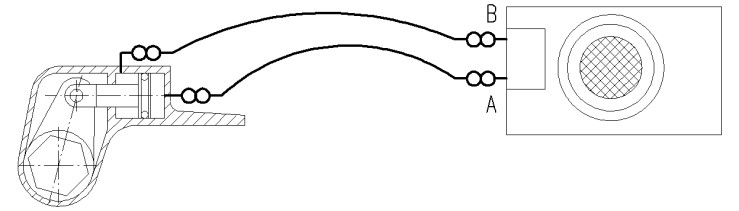 Fig. 2The hydraulic device must not be operated without the hoses and the hydraulic torque tool connected up!Connect the hydraulic device to the electricity supply.OperationOperating the MachineSwitch on the motor by actuating the white push-button on the remote control (1).White push-button actuated:	forward stroke of the tool pistonWhite push-button not actuated:	return stroke of the tool pistonSwitch off the motor by actuating the black push-button on the remote control (1)Relieve pressure of the device by manually actuating the solenoid valve (10)Pressure and / or Torque AdjustmentThe torque of hydraulic torque wrenches is proportional to the pressure.This is why before tightening or loosening bolted connections the maximum pressure of the machine and thus the maximum torque of the torque tool must be adjusted:Do not place the hydraulic tool on either bolts or nuts.Switch on the motor by pushing the white push-button on the remote control (1) and keep the white push-button pressed down – the tool piston extends.After reaching the end position of the tool piston, the maximum pressure of the system can be increased by turning the adjustment knob (4.1) on the pressure adjustment valve (4) clockwise until the required pressure is reached. The current system pressure is displayed on the manometer (5).By releasing the white push-button, the tool piston retracts.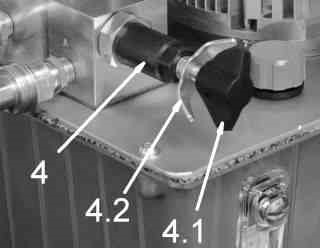 Fig.3Checking the setting: after reaching the end position a second time, press the white push-button again in order to extend the tool piston completely and to keep it until the maximum pressure is reached.To reduce the maximum pressure, turn the adjustment knob (4.1) on the pressure adjustment valve(4) anti-clockwise.When the required pressure is reached, the setting is secured by tightening the wing nut (4.2) on the pressure adjustment valve (4).Tightening or loosening threaded connectionsTightening or loosening threaded connections is done according to the instructions of the torque tool manufacturer.Servicing and Fault ClearanceAs a matter of principle, electrical work may only be carried out by qualified electricians.Use only original spare parts as per the spare parts list.Hydraulic fluid change and filter change (if fitted) at least once every year or at the latest after every 300 operation hours; if necessary earlier, if the hydraulic device is used in a dusty environment.Recommended hydraulic fluids: HLP32 or HLP46Hydraulic fluid quantity : see Technical Data (Section 12)Fluid filter as per spare parts listShutdownSwitch off motor by actuating the black push-button on the remote control (1).Release the pressure in the system by pressing and holding down the black push-button and at the same time pressing the white push-button once.Disconnect the hydraulic device from the compressed air supply.Turn the adjustment knob on the pressure adjustment valve (4) all the way anti-clockwise and thus set the maximum pressure to 0 bar.Disconnect the hydraulic device from the hoses.Technical Data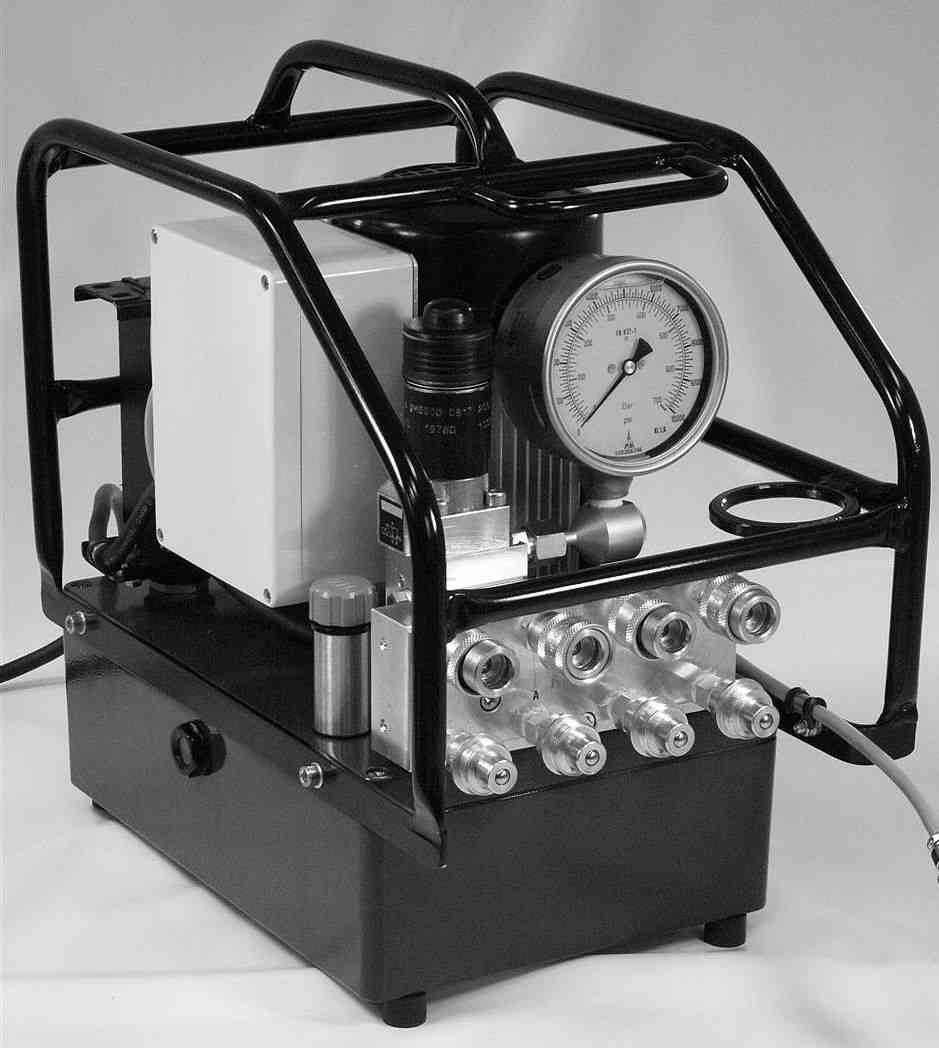 MalfunctionPossible causeRemedyMotor does not startMains cable not connectedconnect Mains cableMotor does not startIncorrect mains voltageCheck mains voltage; if necessary connect to suitable electricity supplyMains cable faultyRemote control cable faultyRemote control faultyHave it replaced by qualified electricianMachine faultyHave it serviced by authorised workshopNo (or insufficient) pressure build-up even though motor is runningToo little or no hydraulic fluidTop up hydraulic fluidNo (or insufficient) pressure build-up even though motor is runningMaximum pressure not set or set too lowAdjust pressure as per Section 9.2No (or insufficient) pressure build-up even though motor is runningMachine faultyHave it serviced by authorised workshopTool does not move even though pressure builds up correctlyOne or several hose couplings not tightly connectedConnect up machine, hoses and tool as per Section 8, Fig. 2Tool works the wrong way roundTool connected incorrectlyConnect up machine, hoses and tool as per Section 8, Fig. 2TypeTechnical DataREP1000Voltage1~110-120V 50+60HzNominal power output Pump capacity:0,55 kWLow pressure < 75 bar6.5 l/minMedium pressure 75-220 bar1.8l/minHigh pressure up to 700bar0.7 l/minWeight without/with hydraulic fluid25/29 kgFluid capacity4.0 lFluids:Dimensions:HLP32; HLP46Length40 cmWidth28 cmHeight40 cmNoise level82 dbA